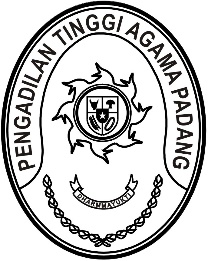 Nomor     	: W3-A/    /PP.01.3/11/2021	15 November 2021Lampiran	: -Perihal	:	Bimbingan Teknis		Aplikasi PNBP FungsionalYth. Hakim Tinggi PTA Padang;Pejabat Struktural dan Fungsional PTA Padang;Pegawai PTA Padang.Dalam rangka meningkatkan kompetensi dalam pengelolaan Pendapatan Negara Bukan Pajak Fungsional di lingkungan Pengadilan Tinggi Agama Padang, Pengadilan Tinggi Agama Padang akan menyelenggaran Bimbingan Teknis Aplikasi PNBP Fungsional secara blended. maka kami undang Saudara untuk mengikuti acara tersebut yang Insya Allah akan dilaksanakan pada:Hari/Tanggal	:	Selasa/ 16 November 2021Jam	:	13.30 WIB s.d. selesai Tempat	:	Pengadilan Tinggi Agama Padang			Jl. By Pass KM. 24, Anak Air, PadangDemikian disampaikan dan terima kasih.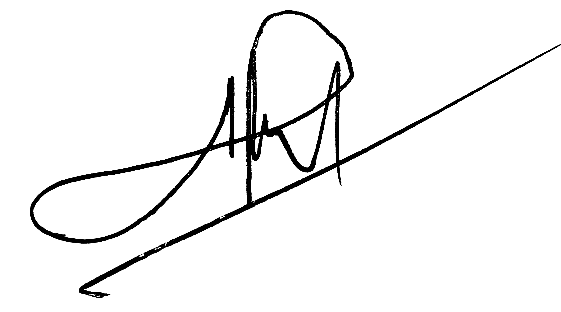 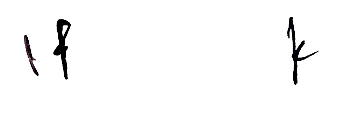 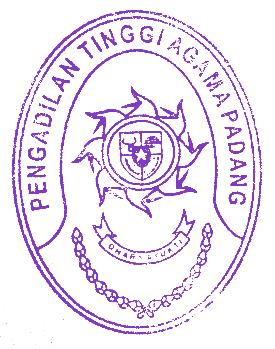 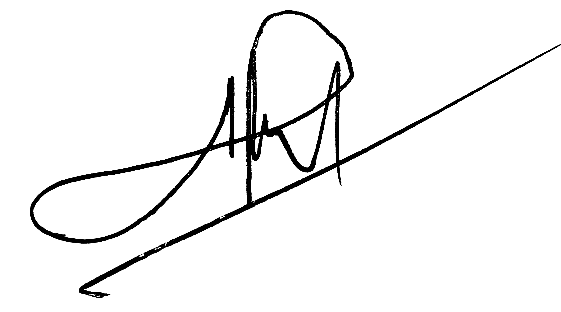 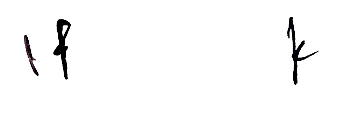 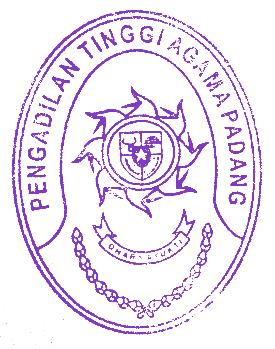 Wassalam,Wakil Ketua,Abd. HakimTembusan:	        Ketua Pengadilan Tinggi Agama Padang (sebagai laporan)